Student Name: _________________________Step 1: Log In to The AET          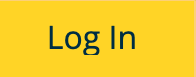 Go to http://www.theaet.com, and log in by choosing:Information needed is:Chapter Number: A two-digit state abbreviation “+” FFA Chapter number.  Example, TX0765Username: Typically first initial and last name, but your teacher will provide. Example, VKirby, (Vanessa Kirby) Password: At first, this is the same as your username. A custom password can be created in the Student profile. If your teacher inputted your Google Email when creating your account will you be prompted to login with your Google AccountStep 2: CHOOSE PROFILE: Complete About You, Your Activities & Your Interest - Check off these important steps as you complete each one (a,b,c…)!	ABOUT YOU SECTION:__ a. Manage/Edit your personal profile & password – this is an important step to complete all sections. 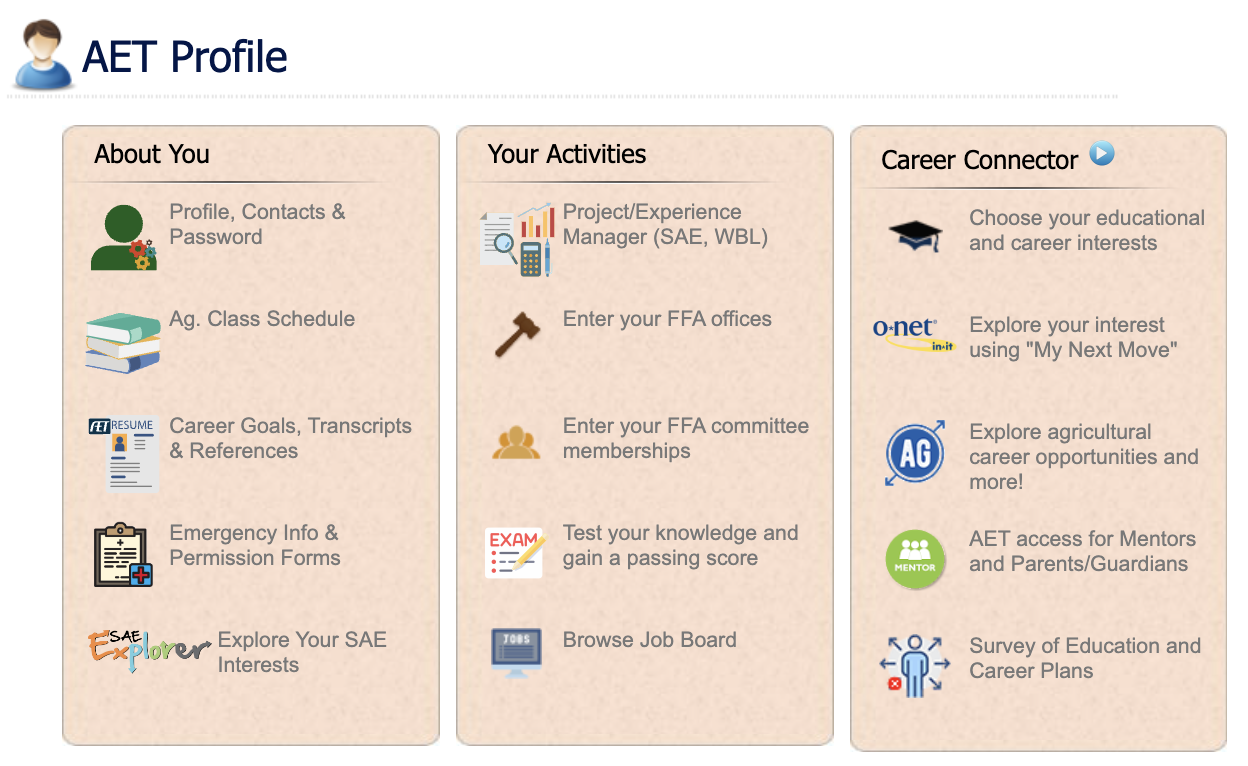 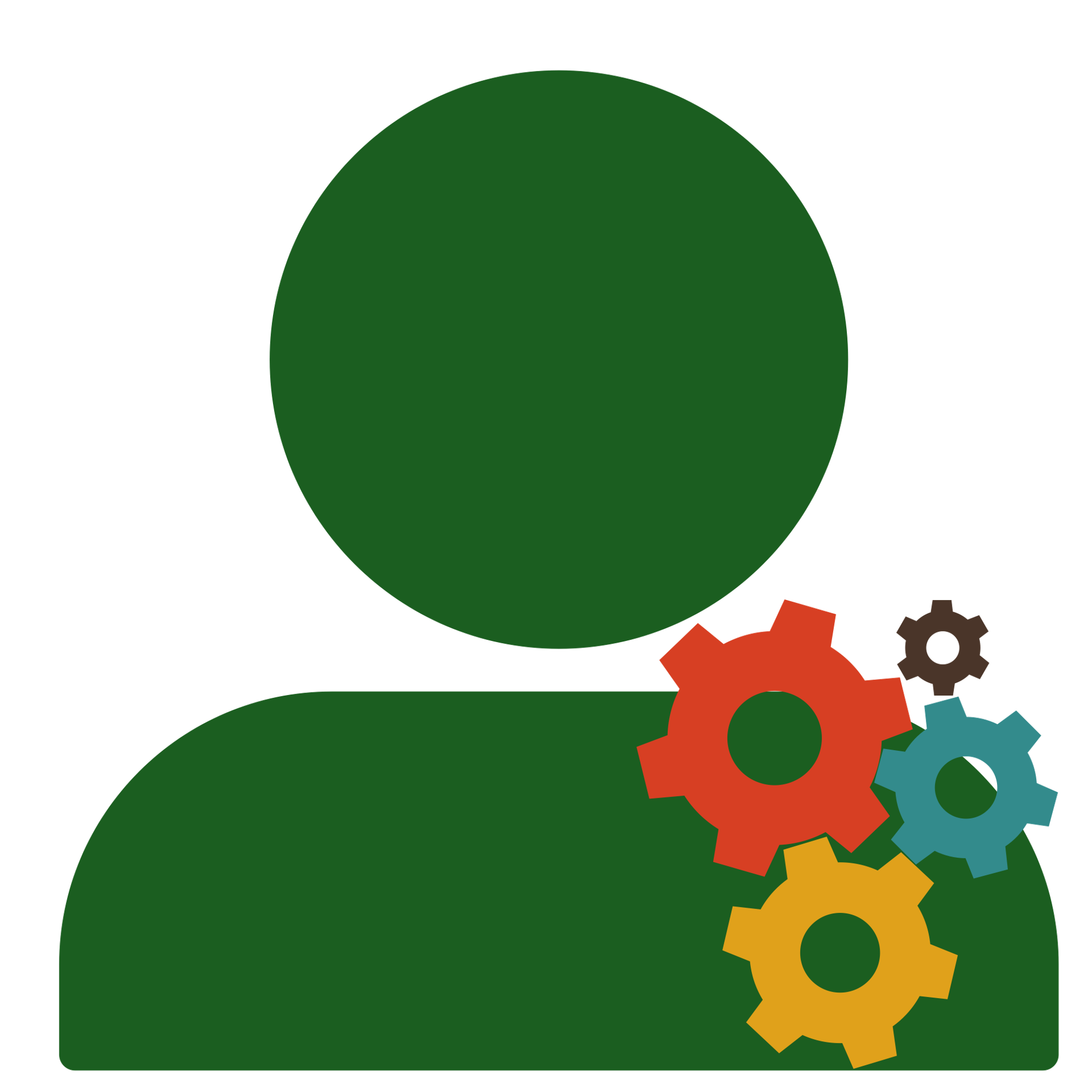 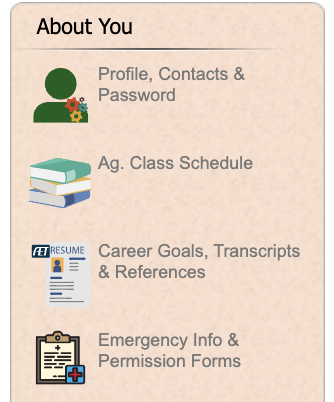 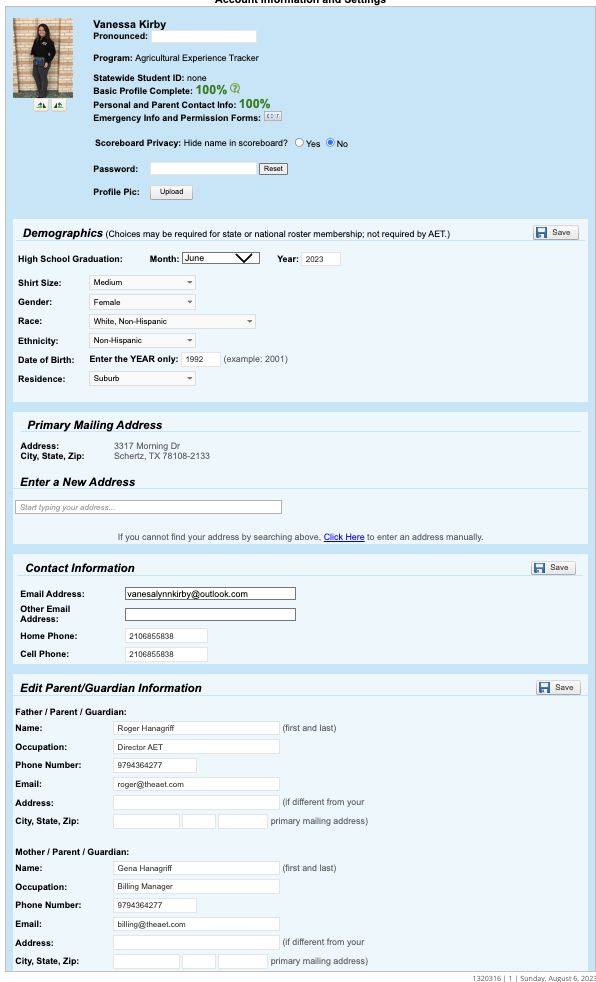 *once complete choose PROFILE and continue to the next section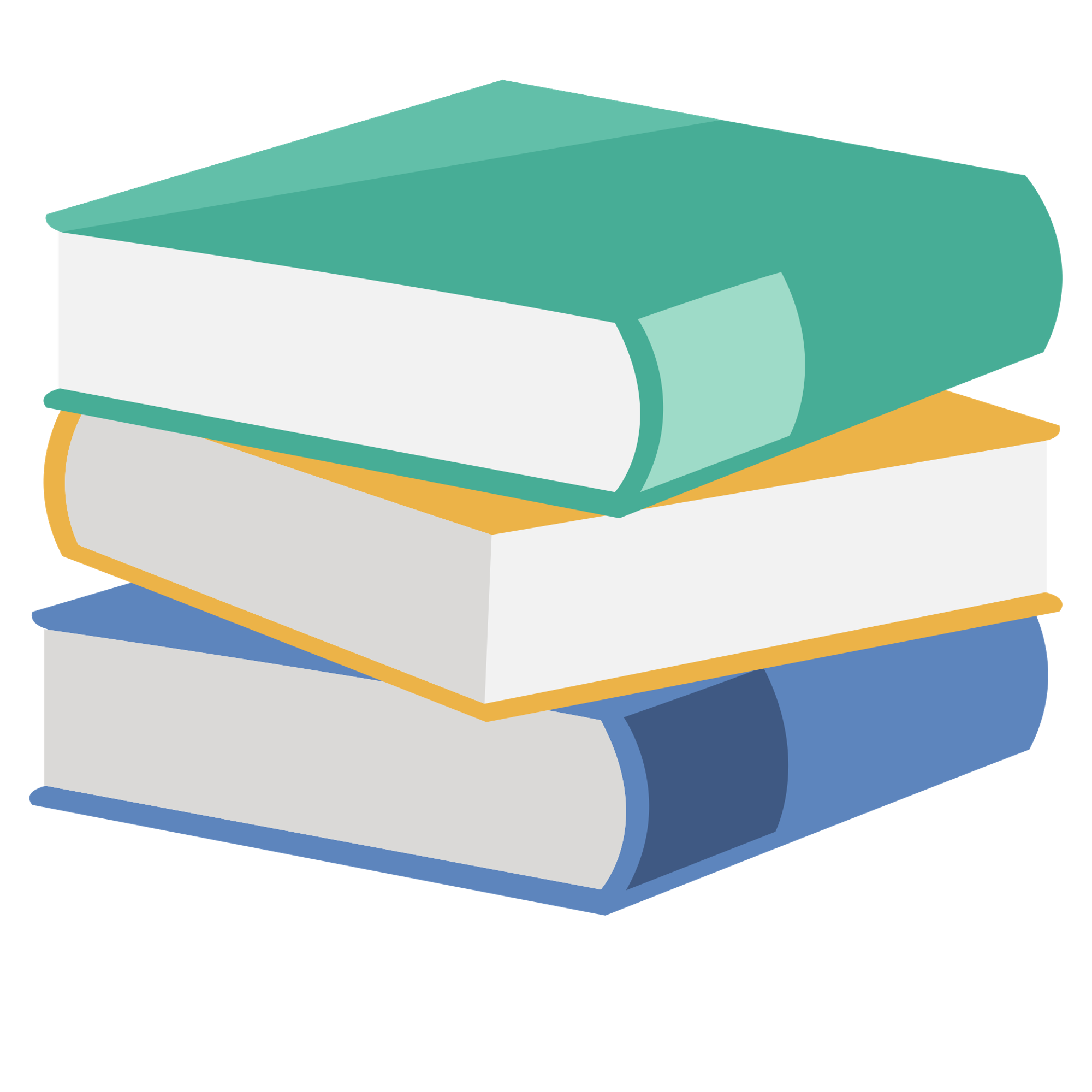 __ b. Record your class schedule - through choosing “add a class” and is essential to keep records!  If your class is not listed, be sure to ask your teacher to setup their courses__ c. Career Goals, Transcripts & Referenences – The resume builds from record book information, but be sure to list (1) accomplishments or certifications, (2) career objective and (3) references, (4) Upload your transcript (if applicable)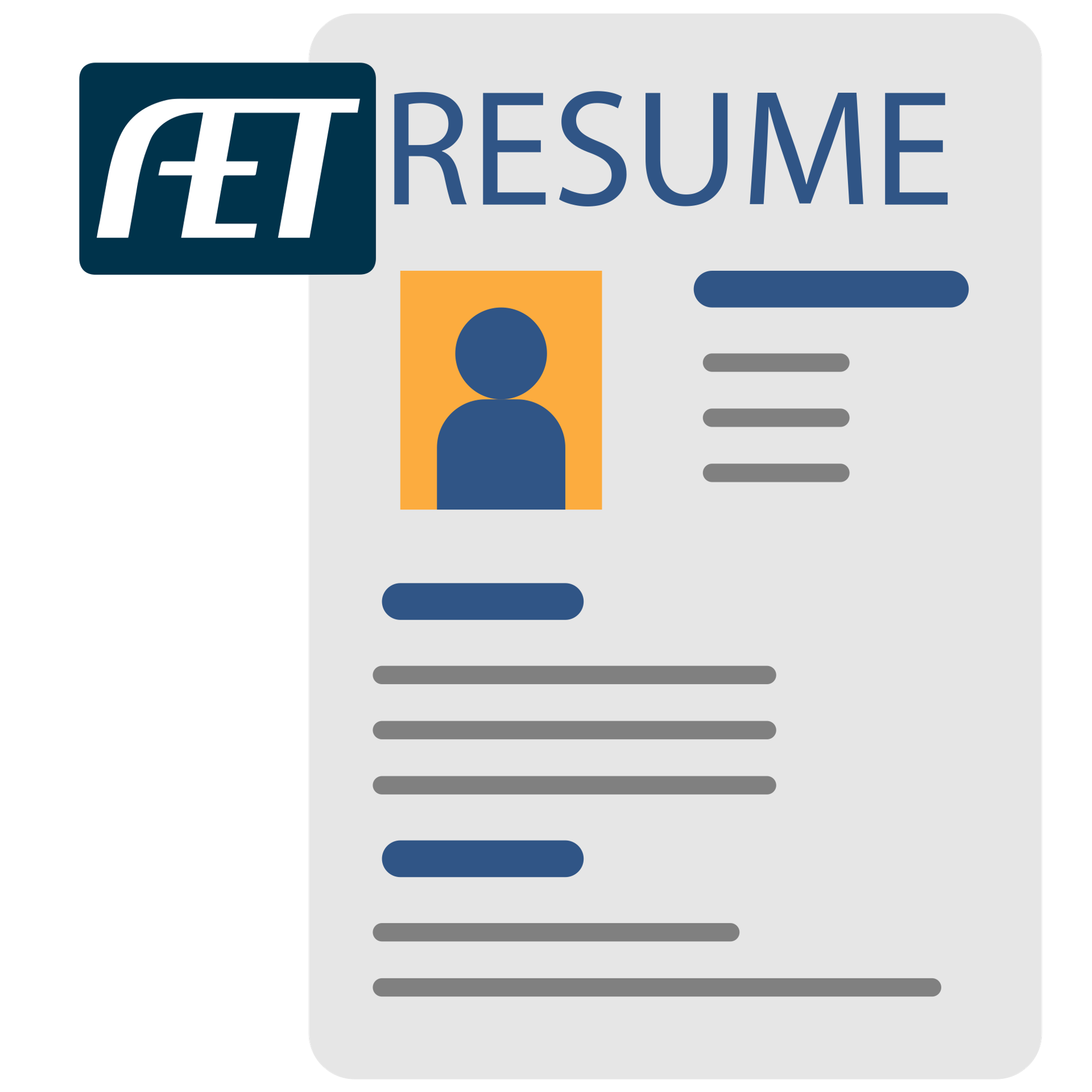 __ c. Emergency Info & Permission Forms – Profile Information will flow into this page and you can enter your emergency contact information. You will also add your medical/dental conditions and allergies. Choose   and you can send an eletronic waiver for your parent/guardian to sign via email!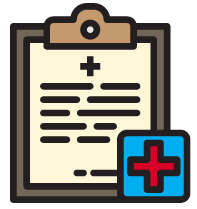 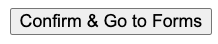 YOUR ACTIVITIES SECTION: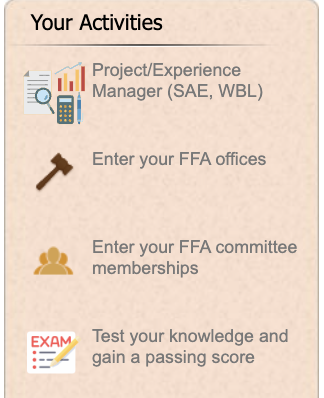 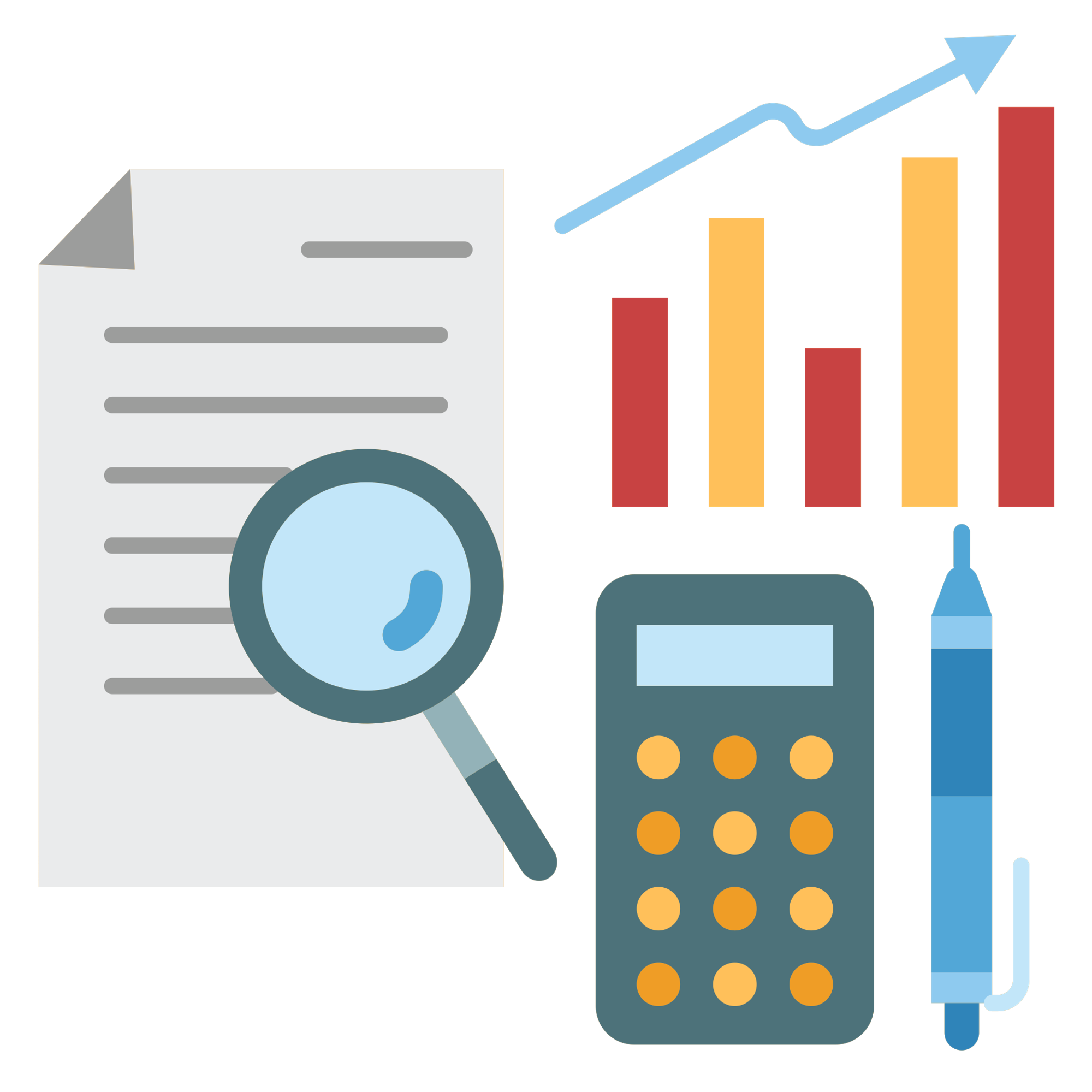 __ d. Experience Manager (SAE/WBL) – This is where SAEs (project learning) are developed; see “Selecting an SAE/WBL and Creating the Experience” Guide for details.__ e. Enter your Leadership roles – List your leaderships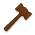 __ f. Enter your committee memberships – List leadership committee involvement and work on your chapters strategic plan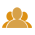 __ g. Test your Knowledge & Gain Passing Score – Find all exams on AET here, Parli Pro, Tractor Safety, and exams added by your teacher(s)!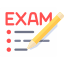 	YOUR INTEREST SECTION: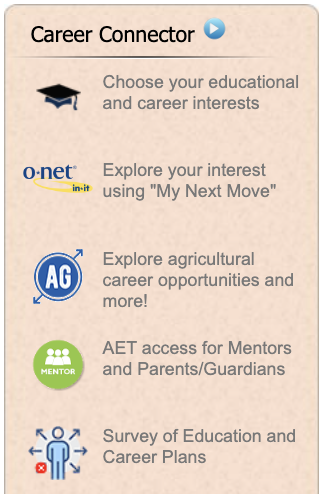 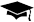 __ h. Choose your educational & career interest – Select careers that interest you and rank them on the right side. __ i. Explore Careers using O-Net – explore your career interest and learn more about educational needs, personality traits, salaries, and job demand.  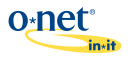 __ j. Explore Ag Careers using Ag Explorer – explore your Ag Career Interest on a website managed by FFA.org.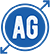 __ k. Access for Mentors and Parent/Guardians – you can add a person that is mentoring or reviewing your records. This allows them a “read only” access to your record book.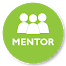 __ l. Survey of Education and Career Plans – finish this six-question survey reviewing your post-secondary interest and plans  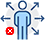 Each of these maybe grades, so be complete and share your results with your teacher 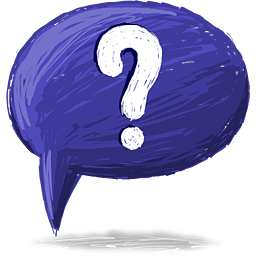 What is next?Learn more about SAEs through www.exploresae.com and choose the SAE that is right for you and your educational/career interestLearn more about your SAE project setup and records in student help (part of your AET system)Track your time experiences in the JOURNAL and any monetary investment in the FINANCES section.You are Ready for Records!Student Login InformationStudent Login InformationStudent Login InformationOur Chapter Number is:My username is:My password is: